Сценарий развлечения на 8 марта для детей 1 младшей группы с элементами театрализации русской народной сказки «Колобок».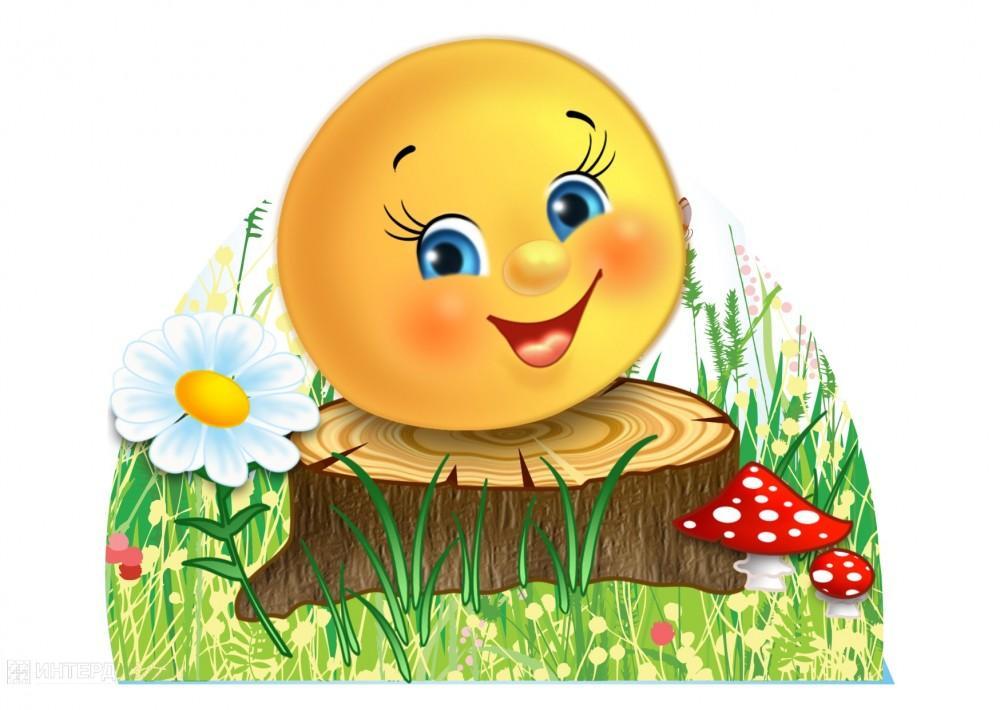 Воспитатель: Богданова М Е.Март 2021 г.Цель: создать праздничную атмосферу, вызвать положительные эмоций у детей.Задачи:- развивать двигательную активность и творческие способности детей;- воспитывать интерес к народному творчеству;- закрепить знание знакомой сказки;-закрепить умение действовать по правилам и образцу взрослого;-развивать эмоциональную отзывчивость у детей, желание сопереживать персонажам сказки;-совершенствовать двигательные способности.Действующие лица: ведущий - взрослый.Солнышко, Бабушка, Дедушка, Колобок, Зайчик, Волк, Медведь, Лиса – куклы.Оборудование: ширма, домик, деревья, платочки, цветы, игрушки для показа кукольного театра, корзинка, цветы, волшебная палочка.Угощение: пироги.Музыка: музыка к танцу «Весенняя пляска» слова и музыка М. Картушиной; музыка к танцу «На полянке зайки танцевали» автор песенки - Арина Чугайкина; музыка к танцу «Стирка»; музыка для песни «Пирожки» музыка А.Филиппенко, слова Т.Волгиной; музыка к танцу с платочками.Предварительная работа: разучивание с детьми танцев и песен; чтение сказки «Колобок»; беседы на тему «Весна» и «Праздник 8 марта».Ход праздник.Под веселую музыку в зал заходят дети и занимают свои места.Ведущий. Здравствуйте, ребята.Зажурчал ручей в овражке,Прилетели с юга пташки.Греет солнышко с утра.В гости к нам идет Весна!Ведущий. Дни стали длиннее, солнышко прогрело землю, расцвели первые цветочки, к нам вернулись птицы. Да и у нас с приходом весны светлое, хорошее настроение.Посмотрите за окошко: стало там теплей немножко.Главный праздник наступает, солнышко его встречает!Солнышко. Здравствуйте, ребята! Вы узнали, кто я? Правильно, я Солнышко! Я пришло к вам на праздник поздравить всех мам, бабушек и девочек с праздником 8 Марта!С вами я хочу плясать,Весну красную встречать!Звонко хлопну я в ладошки,Будут топать мои ножки.Хотите со мной поплясать?Тогда выходите скорее!«Весенняя пляска» Слова и музыка М. Картушиной1. Вот весна пришла опять,И нам хочется плясать.Ножкой — топ! Ножкой — топ!Веселее топ да топ!2. Светит солнышко в окошко.Мы захлопали в ладошки.Ручки — хлоп! Ручки — хлоп!Веселее хлоп да хлоп!3. На дворе звенит капель.Мы смеемся целый день.Очень рады мы весне,Покружились детки все.Ведущий. Девчонки и мальчишки молодцы, поплясали от души!Ведущий. Ребята, а вы любите сказки? (ответ детей)Ведущий. Предлагаю отправиться в сказку. Согласны? (ответ детей)Ведущий. У меня есть волшебная палочка. Нужно только взмахнуть ею и сказать волшебные слова, и мы окажемся в сказке. (дети закрывают глаза).Раз, два, три, четыре, пятьНачинаю колдовать.Палочкою я взмахнуСказку в гости позову.Пять, четыре, три, два, разВ сказке с вами мы сейчас! (За ширмой появляются куклы дедушка и бабушка)Театрализация русской народной сказки «Колобок».Ведущий. Жили, были дед и баба. Жили дружно, счастливо.Дед. Бабка, а не испечь бы нам колобок?Бабка. А почему бы и нет. По сусекам поскребу, по амбару помету, колобочек испеку.Ведущий. Пошла бабка по сусекам поскребла, по амбару помела, тесто замесила, поставила колобок в печь. Славный, румяный получился колобок. Положила бабка колобок на окошко остужаться.Ведущий. Лежал, лежал колобок, скучно стало ему на окошке лежать, прыгнул он с окошка и покатился. Катится колобок и песенку поёт.Колобок. Я весёлый Колобок, Колобок – румяный бок!Я от дедушки ушёл, я от Бабушки ушёл!Ля-ля-ля….Ведущий. Ай-яй-яй! Колобок, зачем же ты убежал от Бабушки? Ты её очень огорчил! Да ещё в такой радостный праздничный день!Колобок. А какой сегодня праздник?Ведущий. Какой, какой. Праздник наших бабушек, мам и девочек! Называется он международный день 8 марта.Колобок. Ой, а я и не подумал! Что же теперь делать?Ведущий. Возвращайся поскорее домой, к Бабушке! Поздравляй её.Колобок. Точно, надо поздравить бабушку. А что же ей подарить? (задумывается) Придумал! Прежде чем вернуться к бабушке, я пойду в лес и соберу для неё весенние цветы! Ребята поможете мне? Я же лес не знаю. Да и вместе веселей! Ребята вы согласны мне помочь? (ответы детей)Ведущий. И покатился колобок в лес. Катится, катится колобок, а навстречу ему заяц. (Появляются на ширме деревья. Колобок под музыку катится по лесу навстречу ему заяц)Заяц. Здравствуй Колобок!Колобок. (дрожащим голосом) Здравствуй заяц.Заяц. Куда спешишь?Колобок. Хочу цветов собрать для своей бабушки!Заяц. Вот какой шустрый. А я тебя сейчас съем!Колобок. (дрожащим голосом) Не ешь меня!Ведущий. Ребята надо колобка выручать. (обращается к зайцу).Ведущий. Зайчик не ешь нашего колобка. Ведь сегодня – праздник бабушек и мам!Заяц. Ой, а я не приготовил своей мамочке подарок! (плачет)Ведущий. Не плачь, Зайчик! Мы с ребятами сейчас станцуем весёлый танец, для тебя, а ты дома потанцуешь со своей мамой-Зайчихой. Это и будет для неё подарком!Танец «На полянке зайки танцевали».Автор песенки - Арина Чугайкина.1. На полянке зайки танцевали, (качаем головой вправо и влево)Зайки танцевали, зайки танцевалиТак красиво ушками качали (прикладывают к голове руки, имитируя ушки)Ушками качали так…2. На полянке зайки танцевали, (делают пружинку)Зайки танцевали, зайки танцевалиТак красиво лапки выставляли (по очереди выставляем правую и левую ручки)Лапки выставляли так…3. На полянке зайки танцевали, (делают пружинку)Зайки танцевали, зайки танцевалиТак красиво хвостиком виляли (виляют попой)Хвостиком виляли так…4. На полянке зайки танцевали, (делают пружинку)Зайки танцевали, зайки танцевалиТак красиво лапками стучали (по очереди стучим ладошками по коленкам)Лапками стучали так…Заяц. Как хорошо вы ребята танцевали! Побегу маму с праздником поздравлю. До свидания!Дети. До свидания!Колобок. Спасибо вам ребята.Ведущий. И покатился колобок дальше. Катится он катится, а навстречу ему волк.(Звучит музыка, колобок катится по лесу, навстречу ему волк)Волк. Привет колобок! Куда путь держишь?Колобок. (испуганно) Привет! Спешу на лесную поляну. Хочу для бабушки цветов собрать.Волк. Не получится колобок.Колобок. Почему?Волк. Потому что я тебя сейчас съем (рычит и пятится на колобка).Колобок. Ой! Ой! Ой!Ведущий. Ребята надо колобка выручать (обращается к волку).Ведущий. Уважаемый волк, не ешьте, пожалуйста, колобка. Ведь сегодня – праздник бабушек и мам!Волк. А у меня нет для мамы подарка! (плачет)Ведущий. Не плачь, Волчок! Лучше посмотрите, как наши девочки и мальчики умеют помогать своим мамам бельё стирать. Мы с ребятами покажем тебе, как надо дома маме помогать. Ты научишься, а потом своей мамочке поможешь. Это и будет для неё подарком!Танец «Стирка».1. Маме будем помогать, (берут платочек в руки и стирают навесу)Будем мы бельё стирать:Раз-два-три! Раз-два-три!Я стираю - посмотри!Проигрыш: пружинки выполняют2. Воды чистенькой нальём, (полощут платочки навесу)Полоскать теперь начнём.Раз-два-три! Раз-два-три!Полоскаю, посмотри!Проигрыш: пружинки3. Чтоб бельё сушить начать, (имитируют движение отжим платочка)Нужно хорошо отжать,Раз-два-три! Раз-два-три!Отжимаю, посмотри!Проигрыш: пружинки (в конце положить платочек в тазик)4. Потянулись высоко, (подняли руки вверх, кистями рук делают прищепочки вправо-влево)Ведь повесить нелегко,Раз-два-три! Раз-два-три!Как бельё висит, смотри!Проигрыш: пружинки5.Мы стирали, мы стирали. (трут кулачками друг об друга)Наши рученьки устали.Сядем, сядем, посидим, (присели, смотрят влево – вправо, качают головой)Друг на друга поглядим. (Уфф - вытирают лоб)Волк. Спасибо вам, ребята, за весёлый поучительный танец! Побегу скорее к маме! (Волк убегает)Колобок. Спасибо вам ребята!Ведущий. И покатился колобок дальше. Катится, катится, а навстречу ему медведь (Появляется медведь).Колобок. (испуганно) Ай!Медведь. Что колобок не ожидал?Колобок. (дрожащим голосом) Не ожидал.Медведь. Ах какой ты колобок красивый, да румяный. Сейчас я тебя съем (ревёт и пятится на колобка).Колобок. Не ешь, меня, пожалуйста (испугано пятится назад).Ведущий. Ребята надо колобка выручать (обращается к медведю).Ведущий. Что ты, Медвежонок! Разве можно быть сердитым в такой день? Ведь сегодня – праздник бабушек и мам!Мишка. А у меня нет для мамы подарка! (плачет)Ведущий Не плачь, Мишенька! Мы с ребятами, знаем про пирожки песенку, хочешь тебе споём. А ты когда вернёшься домой, споёшь её своей маме, вот и будет ей подарок.Медведь. Хочу. Песни я люблю!Ведущий. Пирожков мы напечем, звонко песенку споем.Песня «Пирожки».Музыка А.Филиппенко. Слова Т.Волгиной.Я пеку-пеку-пекуДеткам всем по пирожку,А для милой мамочкиИспеку два пряничка.Кушай-кушай мамочкаВкусные два пряничка.А ребяток созову,Пирожками угощу.Кушайте пожалуйста.Медведь. Такие маленькие, а уже так красиво поют! Молодцы! Пойду свою маму поздравлю. До свидания!Ведущий. И покатился колобок дальше, а на встречу ему лиса.Колобок. (удивлённо) Ой! Лиса!Лиса. Да! Это я! Ну приветик колобок! Куда собрался?Колобок. Иду за цветами для бабушки, ведь сегодня праздник: «Международный Женский День!»Лиса. Да ты что! (радостно) Это значит мой сегодня праздник!Колобок. С праздником тебя Лиса!Лиса. Ну давай колобок, сделай для меня подарок. Садись мне на нос, да пропой свою песенку. Давай скорей!Колобок. Ишь, ты, хитренькая какая. Знаю я тебя, я сейчас сяду тебе на нос, песенку спою, а ты меня потом, ам и съешь.Лиса. Какие нынче колобки пошли догадливые. Что за жизнь пошла? Ну я тебя всё равно съем (пятится на колобка).Ведущий. Уважаемая лиса! Ну зачем вам есть нашего колобка? Ведь сегодня всё таки – праздник бабушек и мам! Все ребята дарят мамам и бабушкам подарки.Лиса. А у меня нет для мамы подарка! (плачет)Ведущая. Не плачь, Лисонька!  Погляди как наши детки умеют танцевать с платочками, а потом ты с мамой дома тоже потанцуешь.Лиса. Ну что ж! Погляжу!Танец с платочками.1. У кого в руках платочек,Тот пойдёт ко мне в кружочек.Он платочек свой покажет,И всем весело помашет.Припев: Вот какой, вот какой,Вот какой платочек мой!Покружись надо мной синий, красный, голубой!2. Мы возьмём за уголочкиНаши яркие платочки.И поднимем выше, выше,Выше наших ребятишек!Припев:3. Сядем тихо все в кружочек,Спрячемся за свой платочек.А потом, а потом –Всех ребяток мы найдём!Припев:4. Как похожи на цветочки,Наши яркие платочки.И ребятки наши тожеНа цветочки все похожи!Лиса. (хлопает) Спасибо вам ребята. Мне очень понравился ваш танец. Пойду к празднику готовиться. Наряжаться да стол накрывать, гостей ждать свою маму Лисичку поздравлять! До свидания!Ведущий. И покатился колобок дальше…(Колобок катится дальше. Ведущий разбрасывает по залу цветы. Колобок останавливается и обращает внимание на цветы).Колобок. А вот я и пришёл на поляну с цветами! Какие они красивые!Ведущий. Колобок! Разреши нам тебе помочь, собрать цветы?Колобок. Конечно! Я буду только рад!Игра «Собери цветы».Ведущий. Вот сколько собрали мы цветов (показывает корзину с цветами) и букет для твоей бабушки тоже собрали (достаёт из корзинки маленький букетик и протягивает его колобку. Колобок берёт букет и говорит).Колобок. Вот бабушка обрадуется! Побегу скорей домой!Ведущий. И покатился колобок дальше (колобок под музыку котится по лесу. Деревья убираются. Появляется бабушка)Бабушка. Колобок! Вернулся, мой миленький!Колобок. Бабушка, прости меня, я больше никогда от тебя не буду убегать!Бабушка. Ну, вот и славно!Колобок. (колобок протягивает бабушке цветы и говорит) Дорогая бабушка поздравляю тебя с женским днём! (дарит цветы)Бабушка. Вот спасибо! Ай, да колобок, порадовал бабушку! Спасибо и вам ребята, что помогали колобку.Бабушка. А вам, ребята, за то, что вы помогали колобку, пели и танцевали, тоже приготовила подарки. Вот вам всем от меня – угощение к празднику! (Приносит угощение - любая выпечка)Ведущий. Спасибо тебе бабушка за угощение.Бабушка. Ну, а нам пора прощаться с вами. Пойдём с колобком чай пить, праздник отмечать! До новых встреч ребятишки!Колобок. Спасибо вам ребята за всё. До свидания!Дети. До свидания! (машут ручками)Ведущий. Ребята вам понравилось в гостях у сказки? (Да!)Ведущая: Пели мы и танцевали,             Но немного подустали.                  Праздник наш мы завершаем!                  Счастья, радости желаем!Дети уходят. В группе они садятся за столы и угощаются пирогами.